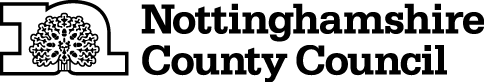 Social Work and Occupational Therapy Apprenticeship Posts: Managers Supporting Statement Team managers detailsTeam detailsCandidates nameManagers supporting statement(Please include details of why the candidate is suitable for this post – max 500 words)Is the candidate subject to any disciplinary action?(If yes please detail)Signed: Date: